ШОППИНГ - УИКЕНД В ВАРШАВЕМинимум 2 человека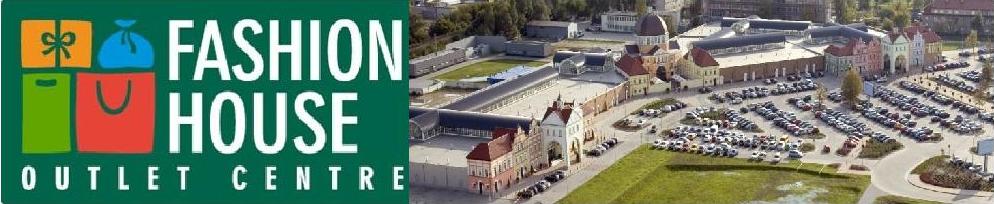 Более 120 брендовых магазинов на выбор. 
Ежедневно известные бренды на 30-70 %в дешевле tСтоимость ночлега в гостиницеНоlidау Inn Ехрrеss	Warsaw Airport ***    ВСЕГО 150 ЕВРО С ЧЕЛОВЕКА!!!! (с пятницы по понедельник-3 ночи )Стоимость пакета включает:Ночлег в комфортабельном двухместном номере в гостинице Ноlidау Inn Ехрrеss	Warsaw Airport ***ЗавтракБеспроводной Интернет .Наборы дпя приготовления чая и кофе в номерахТрансфер: Аэропорт Шопена — отель  — Аэропорт ШопенаТакси трансфер на шопинг:   Отель -  Fаhsion Housе-Отель По субботам и воскресеньям трансфер в 11.00 на автобусе в центр города  Поздний выезд до 16:00 по субботам и воскресеньям Паркинг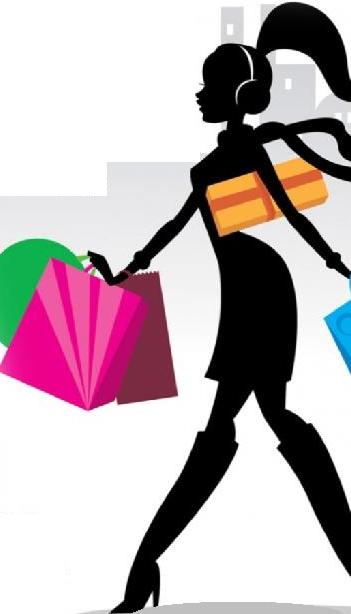 Примечание:дополнительный ночлег +30 евро с человека в суткиПредложение действительно до 28.12.2014Дополнительно оплачиваются:Авиаперелет Киев-Варшава –КиевКонсульский сбор -35евроУслуги визового центра – 355 грнСтраховка – 35 грнУслуги фирмы по бронированию тура и оформлению документов – 550грн
